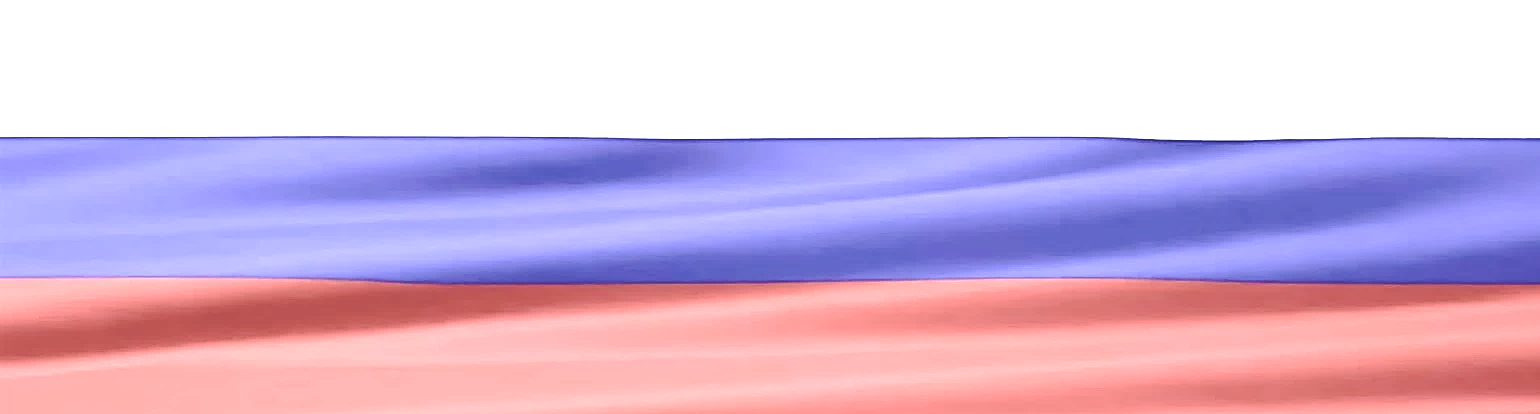 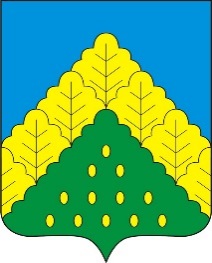 ПОСТАНОВЛЕНИЕ АДМИНИСТРАЦИИ КОМСОМОЛЬСКОГО МУНИЦИПАЛЬНОГО ОКРУГА ОТ 26.09.2023 г. № 1080«Об утверждении методики прогнозирования поступлений по источникам финансирования дефицита бюджета Комсомольского муниципального округа Чувашской Республики»В соответствии с пунктом 1 статьи 160.2 Бюджетного кодекса Российской Федерации и во исполнение постановления Правительства Российской Федерации от 23 июня 2016 г. № 574 "Об общих требованиях к методике прогнозирования поступлений доходов в бюджеты бюджетной системы Российской Федерации", администрация Комсомольского муниципального округа Чувашской Республики п о с т а н о в л я е т:Утвердить прилагаемую методику прогнозирования поступлений по источникам финансирования дефицита бюджета Комсомольского муниципального округа Чувашской Республики.2. Настоящее постановление вступает в силу после его официального опубликования и распространяется на правоотношения, возникшие с 01 января 2023 года.Глава Комсомольского муниципального округа                                                                                                                                                       Н.Н. Раськинпост. № 1080 от 26.09.2023гПОДРОБНЕЕ с документом можно ознакомиться на сайте администрации Комсомольского муниципального округа Чувашской Республики по адресу: https://komsml.cap.ru/doc/laws/ПОСТАНОВЛЕНИЕ АДМИНИСТРАЦИИ КОМСОМОЛЬСКОГО МУНИЦИПАЛЬНОГО ОКРУГА ОТ 26.09.2023 г. № 1081«О внесении изменений в постановление администрации Комсомольского муниципального округа Чувашской Республики от 01 июня 2023 г. № 593 «Об утверждении Порядка применения представителем нанимателя (работодателем) взысканий, предусмотренных статьями 14.1, 15 и 27 Федерального закона от 02.03.2007 № 25-ФЗ «О муниципальной службе в Российской Федерации»Руководствуясь Федеральным законом от 10.07.2023г. № 286-ФЗ «О внесении изменений в отдельные законодательные акты Российской Федерации», администрация Комсомольского муниципального округа Чувашской Республики п о с т а н о в л я е т:1. Порядок применения представителем нанимателя (работодателем) взысканий, предусмотренных статьями 14.1, 15 и 27 Федерального закона от 02.03.2007 № 25-ФЗ «О муниципальной службе в Российской Федерации», утвержденный постановлением администрации Комсомольского муниципального округа Чувашской Республики от 01 июня 2023 г. № 593 «Об утверждении Порядка применения представителем нанимателя (работодателем) взысканий, предусмотренных статьями 14.1, 15 и 27 Федерального закона от 02.03.2007 № 25-ФЗ «О муниципальной службе в Российской Федерации» (с изменениями, внесенными постановлением администрации Комсомольского муниципального округа от 03.07.2023г. № 778), дополнить пунктом 2.1.1 следующего содержания:«2.1.1 Муниципальный служащий освобождается от ответственности за несоблюдение ограничений и запретов, требований о предотвращении или об урегулировании конфликта интересов и неисполнение обязанностей, установленных федеральными законами в целях противодействия коррупции, в случае, если несоблюдение таких ограничений, запретов и требований, а также неисполнение таких обязанностей признается следствием не зависящих от него обстоятельств в порядке, предусмотренном частями 3 - 6 статьи 13 Федерального закона от 25.12.2008г. № 273-ФЗ «О противодействии коррупции».».2. Настоящее постановление вступает в силу после его официального опубликования в периодическом печатном издании «Вестник Комсомольского муниципального округа».Глава Комсомольского муниципального округа                                                                                                                                                       Н.Н. Раськинпост. № 1081 от 26.09.2023гПОСТАНОВЛЕНИЕ АДМИНИСТРАЦИИ КОМСОМОЛЬСКОГО МУНИЦИПАЛЬНОГО ОКРУГА ОТ 26.09.2023 г. № 1091«О признании утратившими силу некоторых постановлений»Администрация Комсомольского муниципального округа Чувашской Республики  п о с т а н о в л я е т:1. Признать утратившими силу:постановление администрации Александровского сельского поселения Комсомольского района Чувашской Республики от 14 ноября 2019 г. № 53«Об утверждении Порядка оценки налоговых расходов Александровского сельского поселения Комсомольского района Чувашской Республики»;постановление администрации Александровского сельского поселения Комсомольского района Чувашской Республики от 7 декабря 2020 г. № 59 «О внесении изменения в постановление администрации Александровского сельского поселения Комсомольского района Чувашской Республики от 14 ноября 2019 г. № 53 «Об утверждении Порядка оценки налоговых расходов Александровского сельского поселения Комсомольского района Чувашской Республики»;постановление Главы Альбусь-Сюрбеевского сельского поселения Комсомольского района Чувашской Республики от 14 ноября 2019 г. № 55 «Об утверждении Порядка оценки налоговых расходов Альбусь-Сюрбеевского сельского поселения Комсомольского района Чувашской Республики»;постановление администрации Альбусь-Сюрбеевского сельского поселения Комсомольского района Чувашской Республики от 8 декабря 2020 г. № 58 «О внесении изменения в постановление администрации Альбусь-Сюрбеевского сельского поселения Комсомольского района Чувашской Республики от 14 ноября 2019 г. № 55 «Об утверждении Порядка оценки налоговых расходов Альбусь-Сюрбеевского сельского поселения Комсомольского района Чувашской Республики»;постановление администрации Асановского сельского поселения Комсомольского района Чувашской Республики от 14 ноября 2019 г. № 50 «Об утверждении Порядка оценки налоговых расходов Асановского сельского поселения Комсомольского района Чувашской Республики»;постановление администрации Асановского сельского поселения Комсомольского района Чувашской Республики от 7 декабря 2020 г. № 52 «О внесении изменения в постановление администрации Асановского сельского поселения Комсомольского района Чувашской Республики от 14 ноября 2019 г. N 50 «Об утверждении Порядка оценки налоговых расходов Асановского сельского поселения Комсомольского района Чувашской Республики»;постановление администрации Кайнлыкского сельского поселения Комсомольского района Чувашской Республики от 14 ноября 2019 г. № 53 «Об утверждении Порядка оценки налоговых расходов Кайнлыкского сельского поселения Комсомольского района Чувашской Республики»;постановление администрации Кайнлыкского сельского поселения Комсомольского района Чувашской Республики от 7 декабря 2020 г. № 52 «О внесении изменения в постановление администрации Кайнлыкского сельского поселения Комсомольского района Чувашской Республики от 14 ноября 2019 г. № 53 «Об утверждении Порядка оценки налоговых расходов Кайнлыкского сельского поселения Комсомольского района Чувашской Республики»;постановление администрации Комсомольского сельского поселения Комсомольского района Чувашской Республики от 14 ноября 2019 г. № 153 «Об утверждении Порядка оценки налоговых расходов Комсомольского сельского поселения Комсомольского района Чувашской Республики»;постановление администрации Комсомольского сельского поселения Комсомольского района Чувашской Республики от 4 декабря 2020 г. № 112 «О внесении изменения в постановление администрации Комсомольского сельского поселения Комсомольского района Чувашской Республики от 14 ноября 2019 г. № 153 «Об утверждении Порядка оценки налоговых расходов Комсомольского сельского поселения Комсомольского района Чувашской Республики»;постановление администрации Новочелны-Сюрбеевского сельского поселения Комсомольского района Чувашской Республики от 13 ноября 2019 г. № 52 «Об утверждении Порядка оценки налоговых расходов Новочелны-Сюрбеевского сельского поселения Комсомольского района Чувашской Республики»;постановление администрации Новочелны-Сюрбеевского сельского поселения Комсомольского района Чувашской Республики от 7 декабря 2020 г. № 58 «О внесении изменения в постановление администрации Новочелны-Сюрбеевского сельского поселения Комсомольского района Чувашской Республики от 13.11.2019 г. N 52 "Об утверждении Порядка оценки налоговых расходов Новочелны-Сюрбеевского сельского поселения Комсомольского района Чувашской Республики»;постановление администрации Полевосундырского сельского поселения Комсомольского района Чувашской Республики от 14 ноября 2019 г. № 57 «Об утверждении Порядка оценки налоговых расходов Полевосундырского сельского поселения Комсомольского района Чувашской Республики»;постановление администрации Полевосундырского сельского поселения Комсомольского района Чувашской Республики от 7 декабря 2020 г. № 51 «О внесении изменения в постановление администрации Полевосундырского сельского поселения Комсомольского района Чувашской Республики от 14 ноября 2019 г. № 57 «Об утверждении Порядка оценки налоговых расходов Полевосундырского сельского поселения Комсомольского района Чувашской Республики»;постановление администрации Сюрбей-Токаевского сельского поселения Комсомольского района Чувашской Республики от 14 ноября 2019 г. № 56 «Об утверждении Порядка оценки налоговых расходов Сюрбей-Токаевского сельского поселения Комсомольского района Чувашской Республики»;постановление администрации Сюрбей-Токаевского сельского поселения Комсомольского района Чувашской Республики от 7 декабря 2020 г. № 58 «О внесении изменения в постановление администрации Сюрбей-Токаевского сельского поселения Комсомольского района Чувашской Республики от 14 ноября 2019 г. № 56 «Об утверждении Порядка оценки налоговых расходов Сюрбей-Токаевского сельского поселения Комсомольского района Чувашской Республики»;постановление администрации Тугаевского сельского поселения Комсомольского района Чувашской Республики от 13 ноября 2019 г. № 60 «Об утверждении Порядка оценки налоговых расходов Тугаевского сельского поселения Комсомольского района Чувашской Республики»;постановление администрации Тугаевского сельского поселения Комсомольского района Чувашской Республики от 1 декабря 2020 г. № 65 «О внесении изменения в постановление администрации Тугаевского сельского поселения Комсомольского района Чувашской Республики от 14 ноября 2019 г. № 60 "Об утверждении Порядка оценки налоговых расходов Тугаевского сельского поселения Комсомольского района Чувашской Республики»;постановление администрации Урмаевского сельского поселения Комсомольского района Чувашской Республики от 14 ноября 2019 г. № 68 «Об утверждении Порядка оценки налоговых расходов Урмаевского сельского поселения Комсомольского района Чувашской Республики»;постановление администрации Урмаевского сельского поселения Комсомольского района Чувашской Республики от 7 декабря 2020 г. № 113 «О внесении изменения в постановление администрации Урмаевского сельского поселения Комсомольского района Чувашской Республики от 14 ноября 2019 г. № 68 «Об утверждении Порядка оценки налоговых расходов Урмаевского сельского поселения Комсомольского района Чувашской Республики»;постановление администрации Чичканского сельского поселения Комсомольского района Чувашской Республики от 14 ноября 2019 г. № 55 «Об утверждении Порядка оценки налоговых расходов Чичканского сельского поселения Комсомольского района Чувашской Республики»;постановление администрации Чичканского сельского поселения Комсомольского района Чувашской Республики от 7 декабря 2020 г. № 52 «О внесении изменения в постановление администрации Чичканского сельского поселения Комсомольского района Чувашской Республики от 14 ноября 2019 г. № 55 «Об утверждении Порядка оценки налоговых расходов Чичканского сельского поселения Комсомольского района Чувашской Республики»;постановление администрации Шераутского сельского поселения Комсомольского района Чувашской Республики от 14 ноября 2019 г. № 73 «Об утверждении Порядка оценки налоговых расходов Шераутского сельского поселения Комсомольского района Чувашской Республики»;постановление администрации Шераутского сельского поселения Комсомольского района Чувашской Республики от 7 декабря 2020 г. № 59 «О внесении изменения в постановление администрации Шераутского сельского поселения Комсомольского района Чувашской Республики от 14 ноября 2019 г. № 73 «Об утверждении Порядка оценки налоговых расходов Шераутского сельского поселения Комсомольского района Чувашской Республики»;постановление администрации Комсомольского района Чувашской Республики от 1 декабря 2020 г. № 862 «О внесении изменения в постановление администрации Комсомольского района Чувашской Республики от 12 ноября 2019 г. № 1620 «Об утверждении Порядка оценки налоговых расходов Комсомольского района Чувашской Республики»;постановление администрации Александровского сельского поселения Комсомольского района Чувашской Республики от 18 апреля 2011 г. № 23 «Об утверждении Порядка оценки социально-экономической эффективности налоговых льгот и Методики оценки социально-экономической эффективности налоговых льгот»;постановление администрации Альбусь-Сюрбеевского сельского поселения Комсомольского района Чувашской Республики от 14 апреля 2011 г. № 32 «Об утверждении Порядка оценки социально-экономической эффективности налоговых льгот и Методики оценки социально-экономической эффективности налоговых льгот»;постановление администрации Асановского сельского поселения Комсомольского района Чувашской Республики от 01 апреля 2011 г. № 15 «Об утверждении Порядка оценки социально-экономической эффективности налоговых льгот и Методики оценки социально-экономической эффективности налоговых льгот»;постановление администрации Кайнлыкского сельского поселения Комсомольского района Чувашской Республики от 15 апреля 2011 г. № 19 «Об утверждении Порядка оценки социально-экономической эффективности налоговых льгот и Методики оценки социально-экономической эффективности налоговых льгот»;постановление администрации Комсомольского сельского поселения Комсомольского района Чувашской Республики от 15 апреля 2011 г. № 29 «Об утверждении Порядка оценки социально-экономической эффективности налоговых льгот и Методики оценки социально-экономической эффективности налоговых льгот»;постановление администрации Новочелны-Сюрбеевского сельского поселения Комсомольского района Чувашской Республики от 15 апреля 2011 г. № 22 «Об утверждении Порядка оценки социально-экономической эффективности налоговых льгот и Методики оценки социально-экономической эффективности налоговых льгот»;постановление администрации Полевосундырского сельского поселения Комсомольского района Чувашской Республики от 15 апреля 2011 г. № 27 «Об утверждении Порядка оценки социально-экономической эффективности налоговых льгот и Методики оценки социально-экономической эффективности налоговых льгот»;постановление администрации Сюрбей-Токаевского сельского поселения Комсомольского района Чувашской Республики от 15 апреля 2011 г. № 21 «Об утверждении Порядка оценки социально-экономической эффективности налоговых льгот и Методики оценки социально-экономической эффективности налоговых льгот»;постановление администрации Тугаевского сельского поселения Комсомольского района Чувашской Республики от 14 апреля 2011 г. № 26 «Об утверждении Порядка оценки социально-экономической эффективности налоговых льгот и Методики оценки социально-экономической эффективности налоговых льгот»;постановление администрации Урмаевского сельского поселения Комсомольского района Чувашской Республики от 15 апреля 2011 г. № 30 «Об утверждении Порядка оценки социально-экономической эффективности налоговых льгот и Методики оценки социально-экономической эффективности налоговых льгот»;постановление администрации Чичканского сельского поселения Комсомольского района Чувашской Республики от 15 апреля 2011 г. № 22 «Об утверждении Порядка оценки социально-экономической эффективности налоговых льгот и Методики оценки социально-экономической эффективности налоговых льгот»;постановление администрации Шераутского сельского поселения Комсомольского района Чувашской Республики от 15 апреля 2011 г. № 22 «Об утверждении Порядка оценки социально-экономической эффективности налоговых льгот и Методики оценки социально-экономической эффективности налоговых льгот».2. Настоящее постановление вступает в силу после дня его официального опубликования в периодическом печатном издании «Вестник Комсомольского муниципального округа Чувашской Республики» и распространяется на правоотношения, возникшие с 1 января  2023 года.Глава Комсомольского муниципального округа                                                                                                                                                       Н.Н. Раськинпост. № 1091 от 26.09.2023г«ВЕСТНИК КОМСОМОЛЬСКОГО МУНИЦИПАЛЬНОГО ОКРУГА»№ 71 от 26 сентября 2023 годаУчредитель:Собрание депутатов Комсомольского муниципального округа Чувашской Республики и администрации Комсомольского муниципального округаЧувашской РеспубликиАдрес:429140, с. Комсомольское, ул. Заводская, д. 57Официальная электронная версияОтв. за выпуск:ведущий	специалист- эксперт сектора кадровой работы Бахмутова М.А.